ПРИМОРСКАЯ ТРАНСПОРТНАЯ ПРОКУРАТУРА РАЗЪЯСНЯЕТ(ул. Адмирала Фокина, д. 2, г. Владивосток)Организации обязаны проводить специальную оценку условий труда Специальная оценка условий труда (далее - СОУТ) является  единым комплексом последовательно осуществляемых мероприятий по идентификации вредных и (или) опасных факторов производственной среды и трудового процесса и оценке уровня их воздействия на работника с учетом отклонения их фактических значений от установленных уполномоченным Правительством Российской Федерации федеральным органом исполнительной власти нормативов (гигиенических нормативов) условий труда и применения средств индивидуальной и коллективной защиты работников (ч. 1 ст. 3 Федерального закона № 426-ФЗ «О специальной оценке условий труда» (далее - Федеральный закон № 426-ФЗ).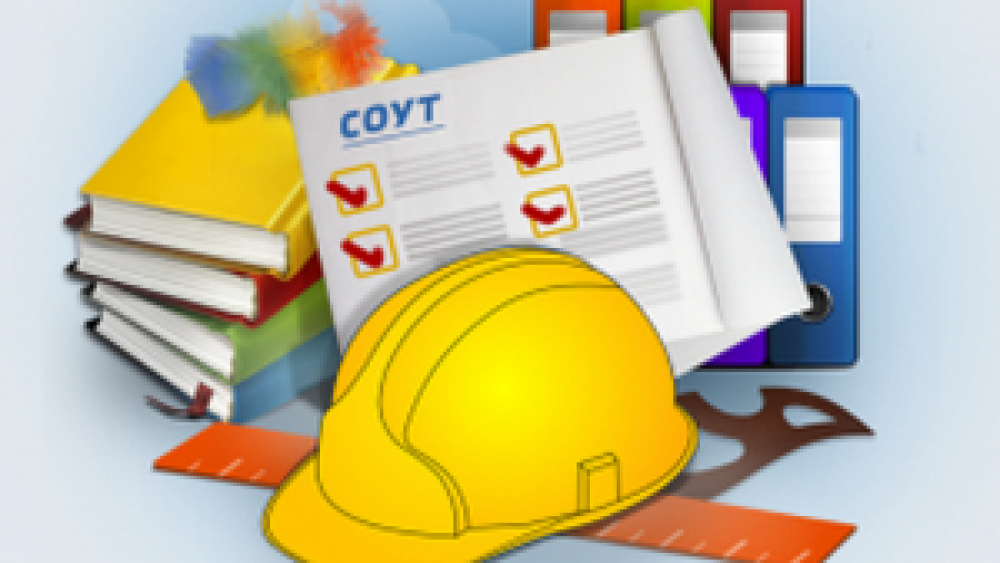 В соответствии с п. 1 ч. 2 ст. 4, ст. 8 Федерального закона № 426-ФЗ обязанности по организации и финансированию проведения СОУТ, в том числе внеплановой СОУТ, в случаях, установленных ч. 1 ст. 17 данного Федерального закона, возлагаются на работодателя.СОУТ не проводится в отношении условий труда надомников, дистанционных работников и работников, вступивших в трудовые отношения с работодателями - физическими лицами, не являющимися индивидуальными предпринимателями, или с работодателями - религиозными организациями, зарегистрированными в соответствии с федеральным законом (ч. 3 ст. 3 Федерального закона № 426-ФЗ).За нарушение работодателем установленного порядка проведения СОУТ на рабочих местах или ее непроведение организации могут быть привлечены к административной ответственности по ч. 2 ст. 5.27.1 КоАП РФ, предусматривающей наказание в виде предупреждения или наложение административного штрафа на должностных лиц в размере от пяти тысяч до десяти тысяч рублей; на лиц, осуществляющих предпринимательскую деятельность без образования юридического лица, - от пяти тысяч до десяти тысяч рублей; на юридических лиц от шестидесяти тысяч до восьмидесяти тысяч рублей.Так, по результатам проведенного в мае 2019 года Приморской транспортной прокуратурой анализа установлено, что в одном из авиационных предприятий на введенные в эксплуатацию вновь организованные рабочие места, по которым СОУТ не проведена, допускается трудоустройство работников.В связи с выявленными нарушениями руководителю предприятия внесено представление, которое рассмотрено и удовлетворено, одно должностное лицо привлечено к дисциплинарной ответственности, по инициативе прокурора юридическое и должностное лица привлечены к административной ответственности по ч. 2 ст. 5.27.1 КоАП РФ в виде предупреждения. В настоящее время СОУТ на предприятии проведена.Разъяснения подготовил помощник Приморского транспортного прокурора Романов А.М.